Информационное сообщениеВ соответствии с Земельным кодексом Российской Федерации Администрация Новорахинского сельского поселения сообщает о предоставлении в аренду земельного участка из земель населённых пунктов кадастрового квартала 53:06:0100201, общей площадью 1500 кв.м., для индивидуального жилищного строительства, по адресу: Россия, Новгородская область, Крестецкий район, Новорахинское сельское поселение, д. Ракушино.Приём заявлений осуществляет Государственное областное автономное учреждение «Многофункциональный центр предоставления государственных и муниципальных услуг» по адресу: Новгородская область, Крестецкий район, с. Ямская Слобода, ул. Ямская, д. № 21 (тел. 5-44-69) в течение месяца со дня опубликования сообщения с 9.00 до 16.00.        Для сведения: при поступлении двух и более заявлений земельный участок будет выставлен на торги».Информационное сообщениеВ соответствии с Земельным кодексом Российской Федерации Администрация Новорахинского сельского поселения сообщает о предоставлении в аренду земельного участка из земель населённых пунктов кадастрового квартала 53:06:0060804, общей площадью 2 500 кв.м., для ведения личного подсобного хозяйства, по адресу: Российская Федерация, Новгородская область, Крестецкий муниципальный район, Новорахинское сельское поселение, д. Витебско.Приём заявлений осуществляет Государственное областное автономное учреждение «Многофункциональный центр предоставления государственных и муниципальных услуг» по адресу: Новгородская область, Крестецкий район, с. Ямская Слобода, ул. Ямская, д. № 21 (тел. 5-44-69) в течение месяца со дня опубликования сообщения с 9.00 до 16.00.        Для сведения: при поступлении двух и более заявлений земельный участок будет выставлен на торги».Информационное сообщениеВ соответствии с Земельным кодексом Российской Федерации Администрация Новорахинского сельского поселения сообщает о предоставлении в аренду земельного участка из земель населённых пунктов кадастрового квартала 53:06:0101101, общей площадью  600 кв.м., для ведения личного подсобного хозяйства, по адресу: Российская Федерация, Новгородская область, Крестецкий муниципальный район, Новорахинское сельское поселение, д. Заречье.Приём заявлений осуществляет Государственное областное автономное учреждение «Многофункциональный центр предоставления государственных и муниципальных услуг» по адресу: Новгородская область, Крестецкий район, с. Ямская Слобода, ул. Ямская, д. № 21 (тел. 5-44-69) в течение месяца со дня опубликования сообщения с 9.00 до 16.00.        Для сведения: при поступлении двух и более заявлений земельный участок будет выставлен на торги».________________________________________________________________________________________Муниципальная газета                        СРЕДА  14 СЕНТЯБРЯ  2016 года                           № 24 (148)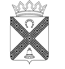 Н о в о р а х и н с к и е          вестиМуниципальная газета   «Новорахинские вести»Учредитель:Совет депутатов Новорахинского сельского поселения Крестецкого муниципального района Новгородской областисоучредитель:Администрация Новорахинского сельского поселения Крестецкого муниципального района Новгородской области175450 Новгородская область Крестецкий районд. Новое Рахино. д.26.адрес  издателя и редакции:175450 Новгородская область Крестецкий районд. Новое Рахино. д.26телефон: (8 81659) 51-236,факс (8-81659) 51-295adm-novrahino@mail.ruГлавный редактор Г.Н. ГригорьевВерстка, дизайнС.В. СерёгинаГазета выходит по мере необходимости.тираж  35 экз.подписано в печать  13.09.2016по графику ( 12.00), по факту (12.00)Газета отпечатана в Администрации Новорахинского сельского поселения Крестецкого района Новгородской областицена « бесплатно»ответственность за достоверность информации и её соответствие правовым нормам действующего законодательства несёт орган, принявший документ